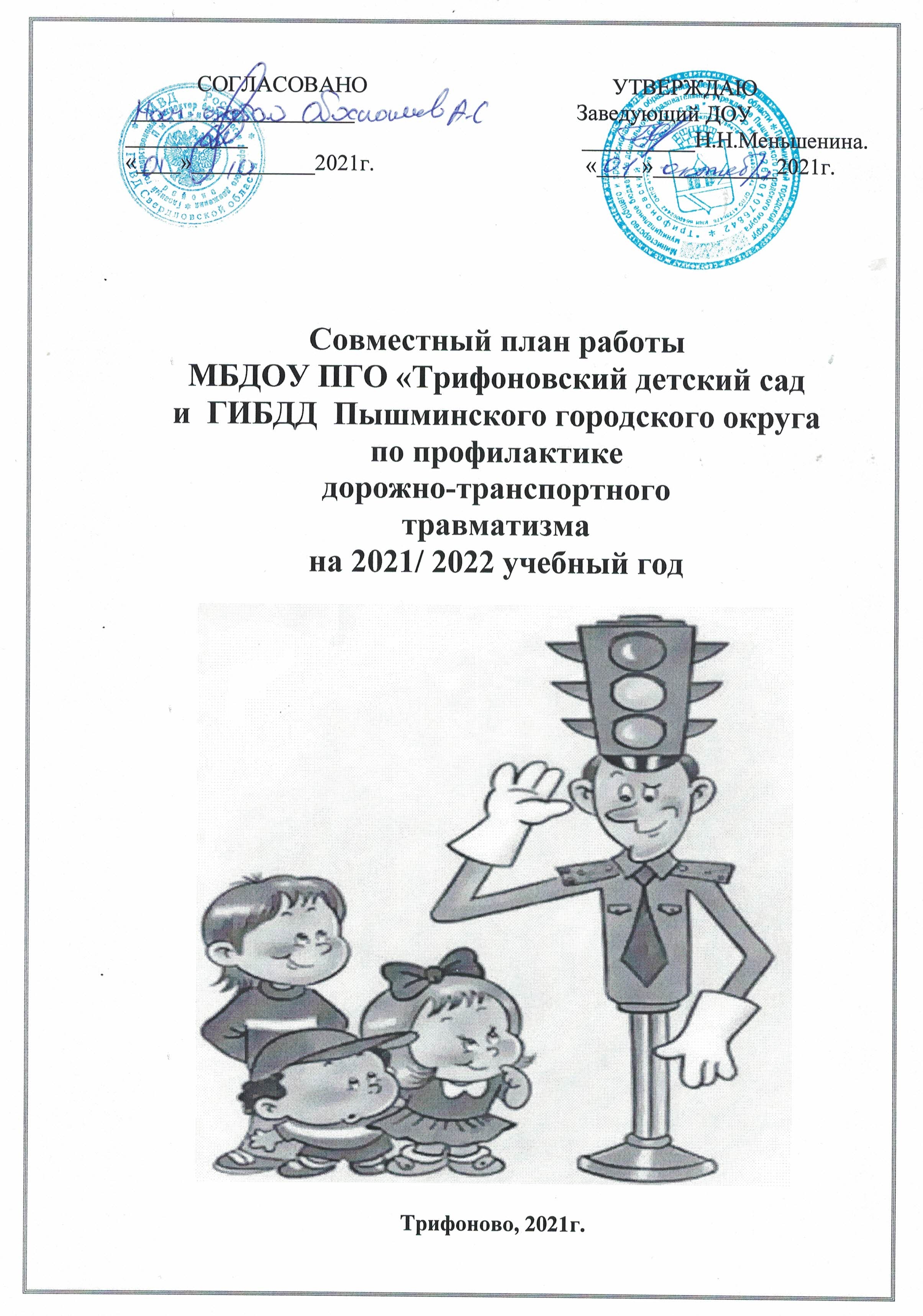 Цель: Создание в ДОУ условий, оптимально обеспечивающих процесс обучения дошкольников правилам дорожного движения и формирование у них необходимых умений и навыков, выработка положительных, устойчивых привычек безопасного поведения на улицах поселка. Задачи:1.Освоение детьми практических навыков поведения в различных ситуациях дорожного движения через систему обучающих занятий, игр, развлечений.2.Организация предметно-развивающей среды ДОУ.3. Активизация деятельности среди родителей воспитанников ДОУ по правилам дорожного движения и безопасному поведению на дороге.4. Повышение профессиональной компетентности педагогов в области обучения дошкольников правилам дорожного движения.5.Разработка комплекса мероприятий по формированию у детей навыков безопасного поведения на дороге.6. Обеспечение консультативной помощи родителям по соблюдению правил поведения на улицах и дорогах с целью повышения ответственности за безопасность и жизнь детей.№Наименование мероприятийСрок исполненияОтветственныйза исполнениеОтметка об исполненииОрганизационная работаОрганизационная работаОрганизационная работаОрганизационная работаОрганизационная работа1Составление и утверждение плана работы  по профилактике  ДДТТ на 2020-2021 учебный годСентябрь ЗаведующийМеньшенина Н. Н.Ответственный за профилактику ДДТТ в ДОУЗемова И. В.2Обновление и дополнение Паспорта дорожной безопасности и схемы безопасных подходов.СентябрьЗаведующий3Пополнение групп методической, детской литературой, наглядными пособиямиВ течение годаВоспитатели групп4Издание приказа о назначении ответственного лица по профилактической работе по предупреждению детского  дорожно-транспортного травматизма  в 2020-2021 учебном году        СентябрьЗаведующий ДОУМетодическая работаМетодическая работаМетодическая работаМетодическая работаМетодическая работа1.Инструктаж по предупреждению ДДТТСентябрьзаведующий 2.Выставка и обзор методической литературы по основам безопасности дорожного движения «В помощь воспитателю» - «Изучаем ПДД»СентябрьЗемова И. В.3.Консультации:«Игра как ведущий метод обучения детей безопасному поведению на дорогах»«Психофизиологические особенности дошкольников и их поведение на дороге»«Целевые прогулки как форма профилактики детского дорожно-транспортного травматизма»«Воспитание дошкольников дисциплинированными пешеходами»«Организация изучения правил дорожного движения с детьми в летний оздоровительный период»ЯнварьСентябрьОктябрьДекабрьМайЗемова И. В.4.Выпуск листовки «Эта тревожная статистика».Раз в кварталЗемова И. В.Работа с воспитанникамиРабота с воспитанникамиРабота с воспитанникамиРабота с воспитанникамиРабота с воспитанниками1День Безопасности1 сентябряЗемова И. В.Воспитатели2.Рассматривание иллюстраций и  фотографий по ПДДВ течение годаВоспитатели групп3.Чтение художественной литературыВ течение годаВоспитатели групп4.Просмотр   обучающих мультфильмов и презентаций по закреплению  ПДДВ течение годаВоспитатели групп5.Организованная образовательная деятельность с детьми по профилактике ПДДЕжемесячноВоспитатели групп6.Беседы с воспитанниками:Моя улица;Пешеходный переход;Транспорт;Аккуратность гололёд на дороге вас спасёт;Дорога не место для игр;Какие бывают машины;Что такое светофор;Правила поведения в автобусе;Я велосипедист!Правила дорожные, которые нужно знать;Всем ребятам надо знать, как по улице шагать»;Правила эти запомним друзья!.В течениегодаВоспитатели групп7.Игры (подвижные, дидактические, сюжетно-ролевые, театрализованные)ЕжемесячноВоспитатели групп8.Целевые прогулки и наблюдения по ПДДНаблюдение за движением пешеходов;Наблюдение за движением транспорта;Рассматривание видов транспорта;Прогулка к пешеходному переходу.В течение годаВоспитатели групп9.Минутки безопасностиЕжедневноВоспитатели10.Конкурс детских рисунков по ПДД в группах «Безопасные дороги детям»НоябрьВоспитатели групп11.Досуги и развлечения:  «Знай правила дорожного движения», «Сигналы светофора»«Азбука безопасного движения»«Незнайка на улице»Март Воспитатели групп, Музыкальный руководитель,Инструктор по ФИЗО12.Участие детей в  конкурсах и акциях  по безопасности дорожного движенияВ течение годаЗемова И. В.Воспитатели группРабота с родителямиРабота с родителямиРабота с родителямиРабота с родителямиРабота с родителями1.Включение вопросов по ПДД в повестку родительских собранийВ течение годаВоспитатели групп2.Консультации:  «Как знакомить детей с правилами дорожного движения;»«Чем опасен гололед»«Учить безопасности – это важно»«Как подготовить схему “Мой путь в школу”» для родителей  детей подготовительной  к школе группыОктябрьФевральАпрельМайВоспитатели групп3.Оформление папок-передвижек: «Дети и дорога»«Фликеры на одежде»«Как правильно перевозить детей в автомобиле»В течение годаВоспитатели групп4.Разработка рекомендаций /выпуск буклетов/для родителей, об использовании в дальнейшем игровых обучающих ситуаций по закреплению с детьми ПДД в домашних условияхВ течение годаВоспитатели групп5.Памятка для родителей «Значение светоотражающих элементовНоябрьВоспитатели6.Привлечение родителей к участию в мероприятиях по предупреждению ДДТТ (игры, конкурсы, экскурсии, пропагандистские акции и т.д.).В течение годаВоспитатели групп7.Публикация материалов для родителей на сайте МБДОУ ПГО «Трифоновский детский сад» В течение годаЗемова И. В.Ответственный за сайтКоурова Н. А.Взаимодействие с ГИБДДВзаимодействие с ГИБДДВзаимодействие с ГИБДДВзаимодействие с ГИБДДВзаимодействие с ГИБДД1Проведение профилактических бесед с воспитанникамиВ течение годаЗемова И. В.Инспектор ДПС2Участие в конкурсах, викторинах, акциях и др. мероприятиях, организованных отделом ГИБДД .В течение годаЗемова И. В.Инспектор ДПС3Привлечение сотрудников к мероприятиям, родительским собраниямВ течение годаЗемова И. В.Инспектор ДПС4Информирование о состоянии аварийности в поселке  и районеЕжемесячноЗемова И. В.Инспектор ДПС